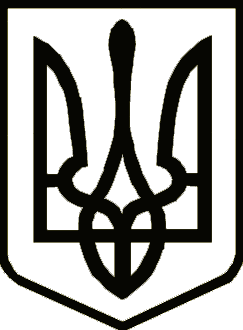 УкраїнаНОСІВСЬКА  МІСЬКА РАДА
Носівського району ЧЕРНІГІВСЬКОЇ  ОБЛАСТІР І Ш Е Н Н Я        (сорок третя сесія сьомого скликання)19  вересня 2018 року                        м. Носівка     				       №4/43/VII  Про надання дозволу КП «Носівка-Комунальник» на списання з балансу житлового будинкуВідповідно до статей 26 та 60 Закону України «Про місцеве самоврядування в Україні» враховуючи клопотання комунального підприємства «Носівка-Комунальник» Носівської міської ради №229 від 05.09.2018 року, міська рада вирішила:1. Надати  дозвiл  комунальному пiдприємству «Носівка-Комунальник» Носівської міської ради на списання з балансу  житлового будинку, а саме:- житловий будинк за адресою: м. Носівка, вул. Баштова, буд.16.2. Комунальному  пiдприємству «Носівка-Комунальник» Носівської міської ради провести списання  з балансу вищевказаного житлового будинку  згідно Положення про порядок списання з балансу КП «Носівка-Комунальник»  житлових будинків, у яких приватизоване або викуплене житло та норм чинного законодавства.3. Контроль за виконанням даного рішення покласти на постійну комісію з питань житлово-комунального господарства, комунального майна, благоустрою, архітектури, будівництва, транспорту, зв’язку та сфери послуг.Міський голова                                                             В.М. Ігнатченко